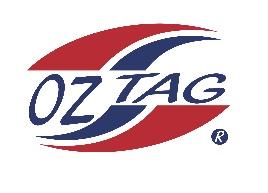     2023 Sutherland Shire Stingrays                                    Under Girls 9 Representative Congratulations to the following players selected in the under 9 team to represent Sutherland Shire Stingrays. Division: U/9 Girls Coach/s: Brendan MottPhone: 0413211393Email: brendan.mott@hotmail.comManager: TBCPhone:Email: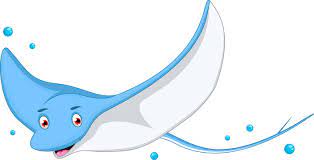 Name1Annabelle Sharratt2Ava Gardiner   3Evelyn Ennis4Halle Byrne5Harper Cavdarovski6Harper Haydon7Izzy Swanton8Karia Kingi9Lila Mott10Lilly Evans11Luca Ross12Lucy Devine13Mia Brown14Pollyanna Lemke15Stevie Caine16Tiana Wilkinson17Indi Smoothey-Miller18Jerrico Hayllar19Lilly Mae Robinson20Maddison Lakomy